Sede di Magenta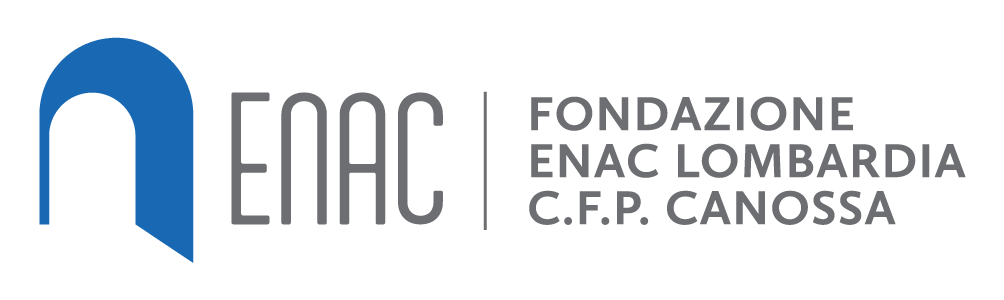 SCHEDA ORIENTAMENTOSMI___________________________________DATA___________MD-S3-C-16rev/00COGNOME   NOMESETTOREFIRMA (informativa)